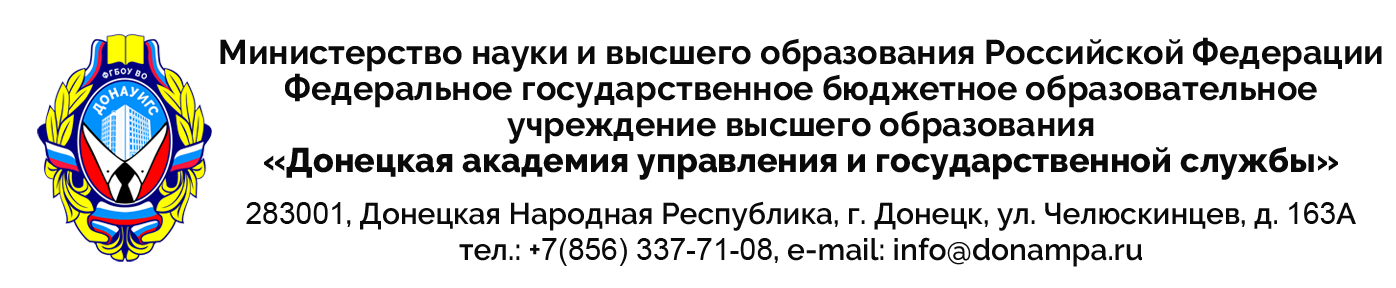 №На №от